SP17: Direct Object Nouns and Pronouns Student Name: ____________________________________ Student ID Number: ______________________Professor: _______________________________________ Class Level: ____________Date: _____________For media links in this activity, visit the LLC Spanish Tutoring website. Find your DLA number to see all the resources to finish your DLA.Learning Outcomes: You will be able toIdentify what direct object pronouns and nouns are.Use direct object pronouns and nouns correctly.Choose the correct direct object pronoun for a given context.Section 1: FormDirect Object Pronouns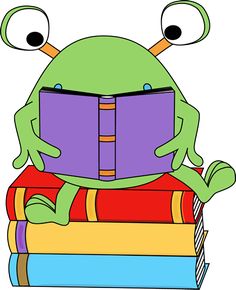 Singular	PluralMe	NosTe	OsLo	LosLa	LasWhat is a Direct Object Pronoun? A direct object pronoun replaces the direct object noun. A direct object receives the action of the verb. To avoid repeating the noun when speaking or writing we replace it with a direct object pronoun. When replacing the direct object noun with a direct object pronoun it must agree in number (singular/plural) and gender (feminine/masculine).Example:  El extraterrestre lee el libro. El extraterrestre lo lee.In this example, el libro would be the direct object noun. To replace el libro you would use the corresponding direct object pronoun lo.El libro is singular and masculine; therefore, you would replace it with the direct object pronoun lo.Noticed something? Lo was replaced in front of the verb, and not behind it. This is because in affirmative sentences, direct object pronouns appear before the conjugated verb. In negative sentences, the pronoun is placed between the word no and the verb.For example:Camila compra flores.  Camila las compra.Daniela no entrega las tareas.  Daniela no las entrega.With compound verb forms (a conjugated verb and an infinitive or present progressive), a direct object pronoun may be placed before the conjugated verb or may be attached to the accompanying infinitive or present participle.For example:¿Vas a ver la película?  Sí, la voy a ver mañana. -OR- Sí, voy a verla mañana.¿Estás limpiando la casa?  Sí, la estoy limpiando. -OR- Sí, estoy limpiándola.Section 2: PracticeRewrite the sentences. Replace the nouns with a direct object pronoun.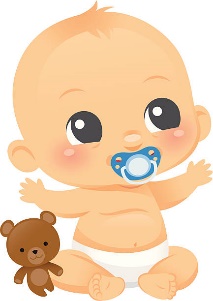 El bebé encontró su peluche. _______________________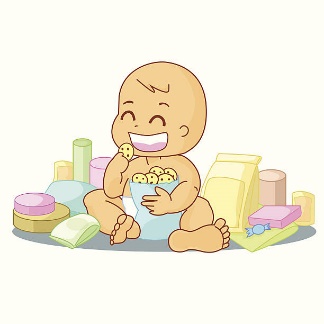 El bebé come galletas._______________________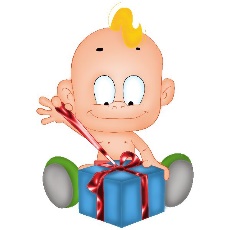 El bebé abre el regalo. _______________________Section 3: Dialogue practice.Complete the dialogue with direct object pronouns.Samantha: ¿Has visto mis lentes? Sofia: No, no ____ he visto. Samantha: Llamaré a mamá para ver si ella ____ vio. Sofia: ¿Qué le haces a tus cosas? Siempre ____ pierdes. ¿Ya revisaste si está en el carro? Samantha: ¡El carro! No, no ____ he revisado. Sofia: ¡Ves! Quizás ahí puedan estar. Busca ____ ahí. 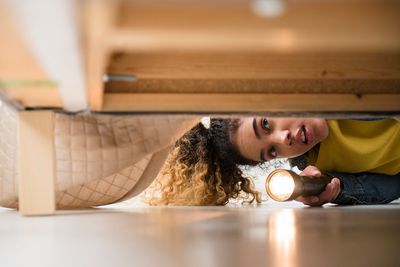 Samantha: ¡Mi mochila! Tampoco ____ he revisado.Sofia: Y tu cabeza, ¿ ____ revisaste? Samantha: Wow. Aquí estaban en mi cabeza todo el tiempo. Section 4: Sentence PracticeFill in the blank with the correct pronoun for the direct object.¿Dónde guarda las fotos tu hermana? ____ guarda en la caja dorada.¿Escuchas música clásica? Sí, ____ escucho todos los días.¿Habla usted español? Sí, ____ hablo todos los días con mi familia.¿Practican ustedes esquí? Sí, ____ practicamos todos los sábados y domingos ¿Tienen plantas en el jardín? Sí, ____ tenemos desde que nos mudamos a esta nueva casa.Tomás mira a su hija. Tomás ____ mira.Juan tiene las fotos. Juan ____ tiene.El perro mordió mi zapato. El perro ____ mordió.Ayer paseé a mi perro. Ayer ____ paseé.Necesito regar mis plantas. Necesito regar____. / ____ necesito regar.Section 5: Avoiding repetitionThe following paragraph has a lot of repetition. Change some of the direct object nouns into direct object pronouns. Don’t change everything! Remember that direct object nouns have to be mentioned at least once to give the reader context. Then check your answers with the tutor.Mi rutina semanalLos lunes leo revistas. Siempre llevo revistas en mi mochila. Leo revistas en la sala de espera del doctor, o cuando espero mi turno en el DMV. Los martes preparo burritos para el desayuno. Preparo burritos con huevo, papa, y chorizo. Me como el burrito antes de ir a la escuela.Los miércoles uso mi computadora para ver películas. También uso la computadora para escribir mi tarea. A veces uso la computadora para leer noticias.Los jueves visito a mis abuelos. Visito a mis abuelos porque viven muy cerca. También visito a mis abuelos porque amo a mi familia.Los viernes veo a mis amigos. Primero veo a mis amigos en mi casa. Luego mis amigos y yo nos vemos en el club.El sábado y el domingo hago mi tarea y me relajo. Rewrite your paragraph here._________________________________________________________________________________________________________________________________________________________________________________________________________________________________________________________________________________________________________________________________________________________________________________________________________________________________________________________________________________________________________________________________________________________________________________________________________________________________________________________________________________________________________________________________________________________________________________________________________________________________________________________________________________________________________________________________________________Section 6: Review with a tutorGOOD job! Now make an appointment for Spanish Tutoring on the LLC website.Before your appointment, please fill out the sign-in sheet.When it is time for your appointment, meet your tutor in the Virtual LLC.Grading RubricStudents must succeed in all criteria to pass this DLA.Verification of completion: If you successfully complete this DLA with the tutor, you will receive a stamp on your digital passport. An updated copy of your passport will be emailed to you 1-2 business days after your tutoring appointment.Possible Points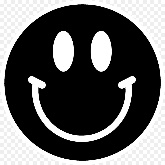 Pass 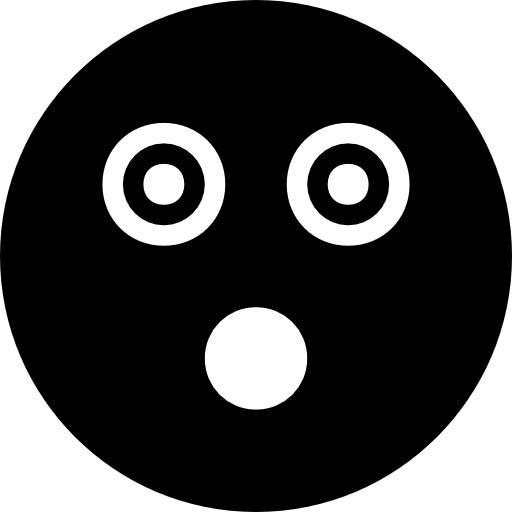 Not Yet PassCompletion  The student completed all of the sections of the DLA.The student has not yet completed all of the section of the DLA.Comprehension/MetacognitionThe student can effectively explain the concepts and skills learned in the DLA.The student cannot yet effectively explain the concepts and skills learned in the DLA.Course ConnectionsThe student can explain the connections between their coursework and the DLA.The student cannot yet explain a connection between their course and DLA.